Publicado en Hamburgo el 21/06/2018 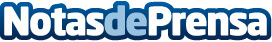 Los productos de NAGA se desarrollan rápidamente: la administración espera un fuerte crecimiento de la cantidad de clientes en el 3er y 4to trimestreCon más de 100.000 nuevas inscripciones, NAGA WALLET ha despertado un gran interés en todo el mundo en los dos primeros meses siguientes a su lanzamiento. NAGA MARKETS, el bróker en línea de NAGA, se expande a 180 nuevos mercados y está disponible en casi todos los países. NAGA ACADEMY cuenta con una certificación para su primer curso que impartirá en el tercer trimestre en colaboración con el prestigioso Alexander College de ChipreDatos de contacto:Alexander BrauneThe NAGA Group AGNota de prensa publicada en: https://www.notasdeprensa.es/los-productos-de-naga-se-desarrollan-rapidamente-la-administracion-espera-un-fuerte-crecimiento-de-la-cantidad-de-clientes-en-el Categorias: Finanzas E-Commerce Cursos http://www.notasdeprensa.es